January 2, 2014					MemoTo:  Mega Motion AccountsFrom:  Dennis ValkanoffRe:  January Inventory Blowout	Dear Mega Motion Accounts:	As we enter 2014 we have had an exceptional year of growth and we thank you.  We have a number of chairs and scooters and we are phasing them out or have dropped the chairs and would like to offer them to you.	Simple rules:First Come-First Serve on Chairs-We will notify you weekly of the inventory status.Chairs are priced to deliver to the customer’s front door, one at a time.We are not placing any MAP on these products.If you need any materials to put on the web, please let us know.Chairs Available	The following power recline/lift chairs are available in the colors set forth below:Chair			Fabric/Color			Cost		LC 325		Black Vinyl			$375LC  400		Majestic/Java			$420LC 400		Majestic/Evergreen		$420LC 400		Majestic/Cordovan		$420LC 400		Majestic/Old Navy		$420LC 500		Java				$525LC 500		Evergreen			$525LC 500		Old Navy			$525LC 500		Vino				$525FC 503		Beluga			$450FC 503		Camel			           $450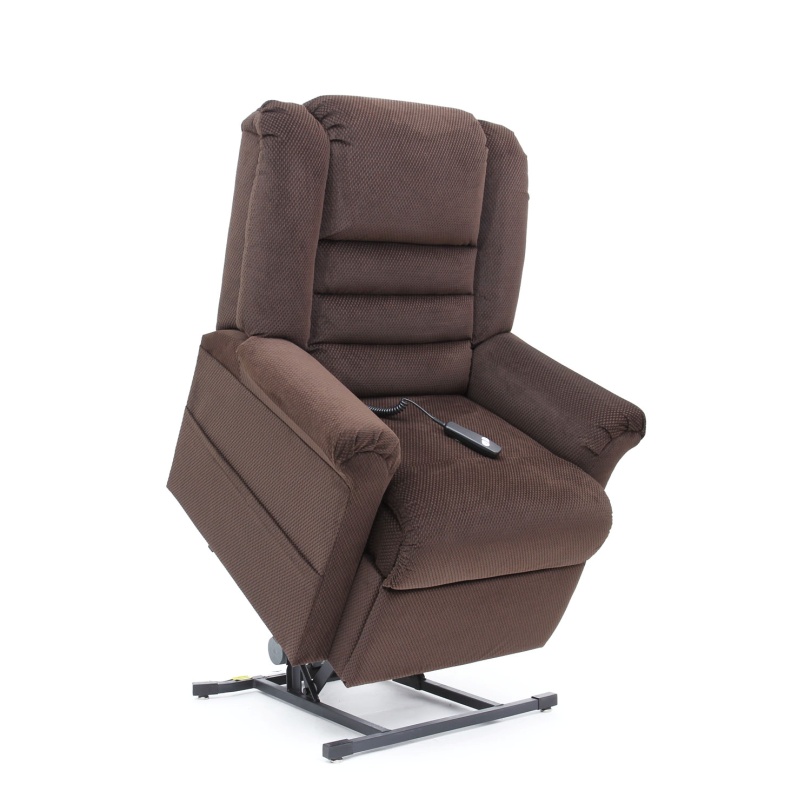 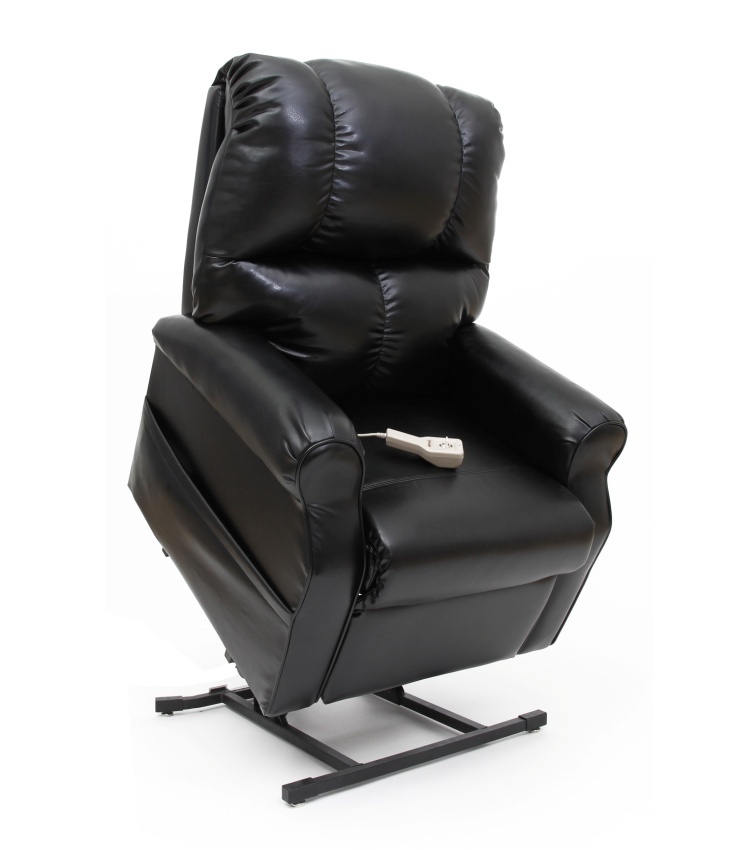        LC-325 BLACK VINYL                                                LC-400 JAVA                  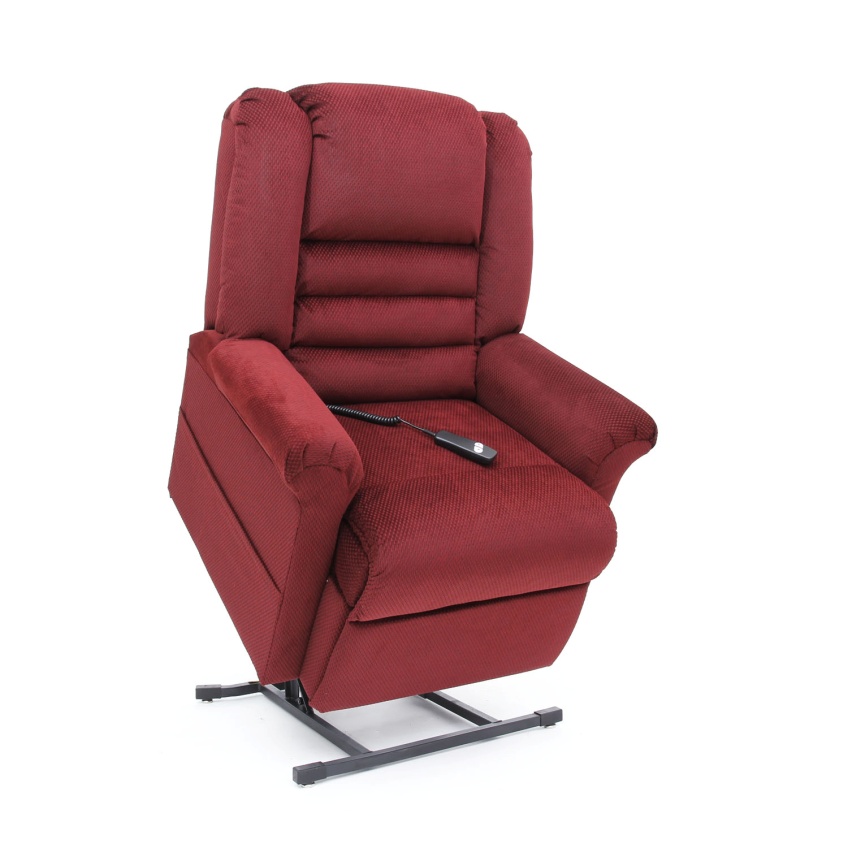 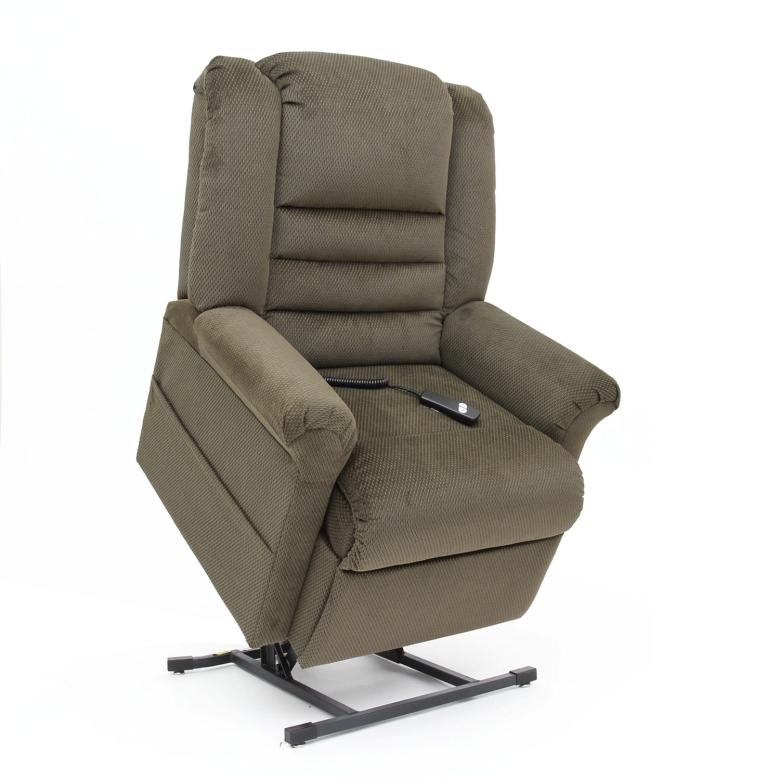   LC-400 EVERGREEN                                               LC-400 CORDOVAN 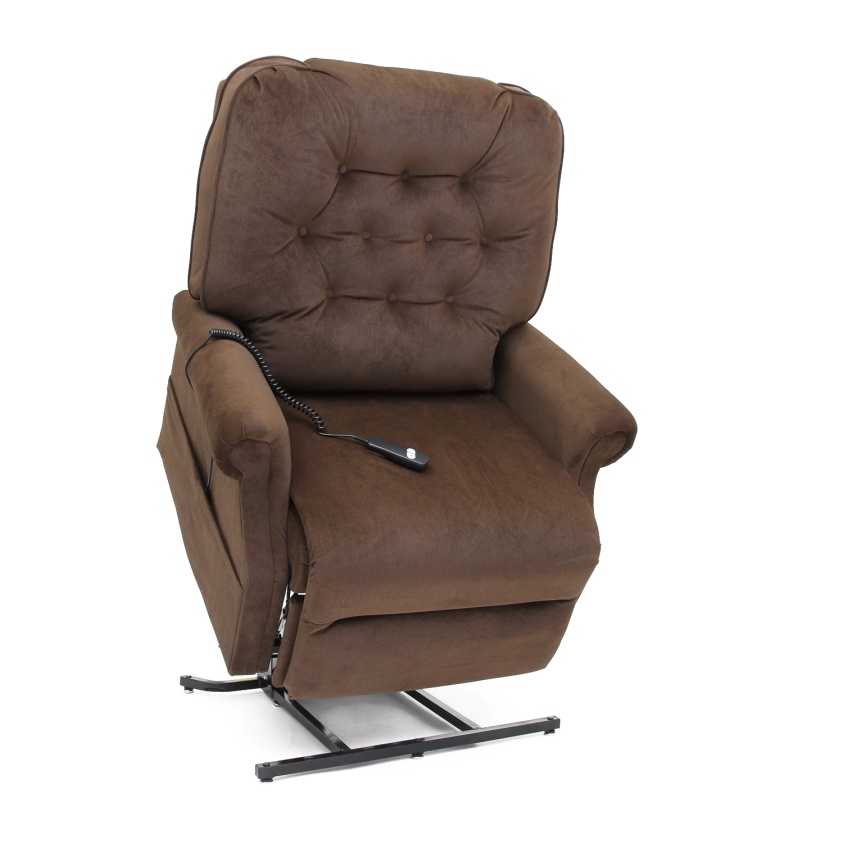 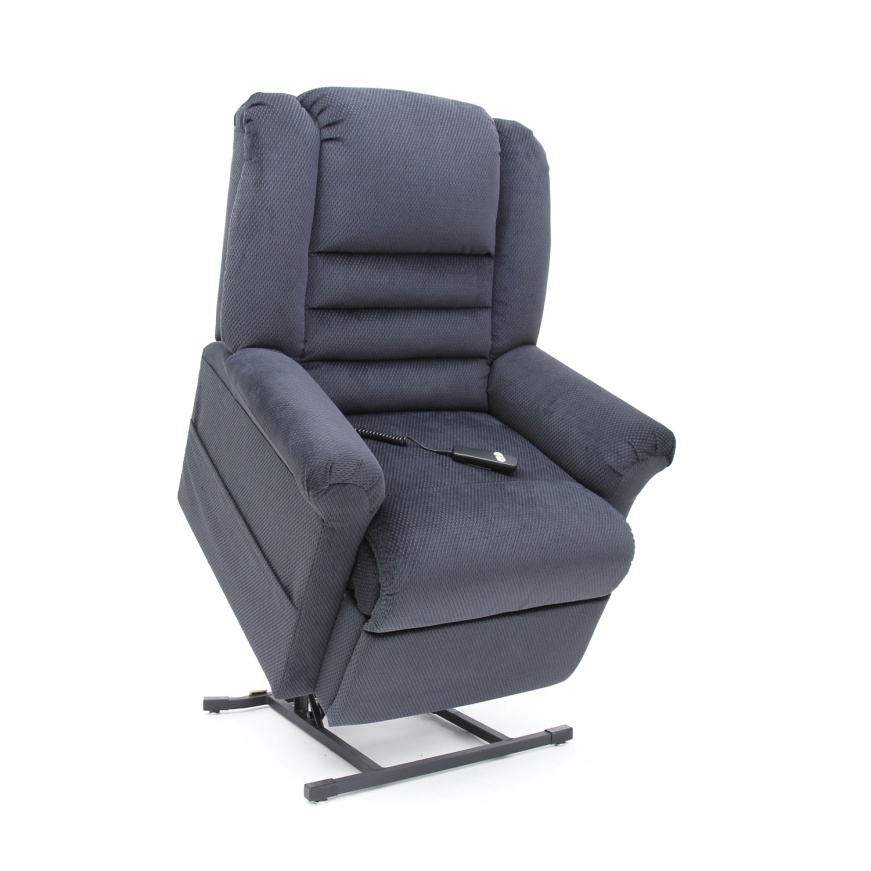        LC-400 OLD NAVY                                                     LC-500 JAVA                       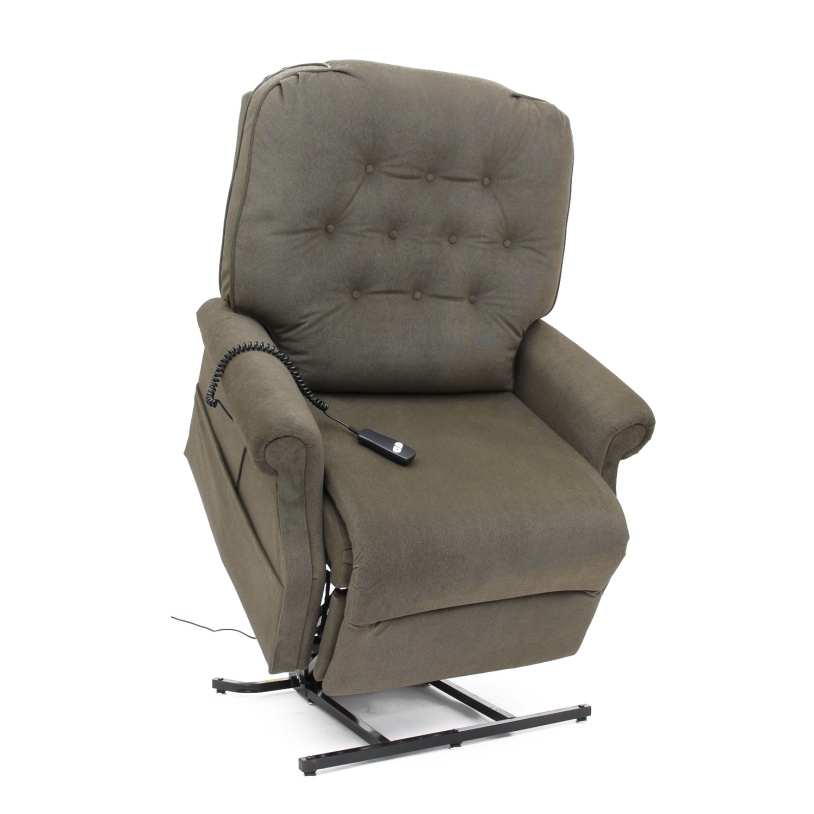 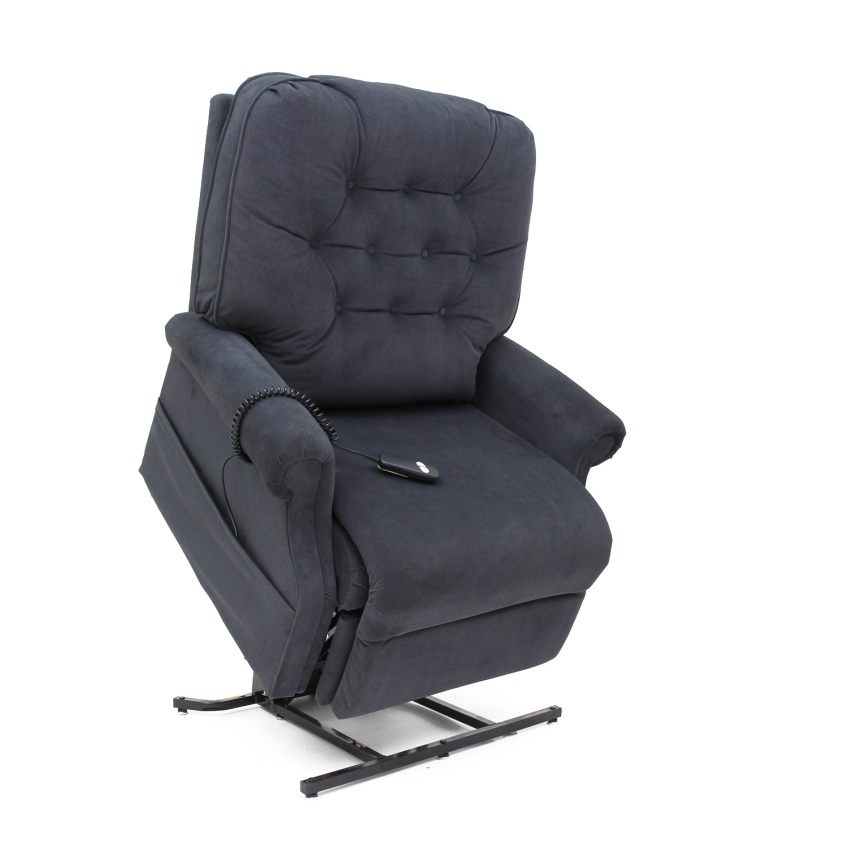              LC-500 EVERGREEN                                       LC-500 OLD NAVY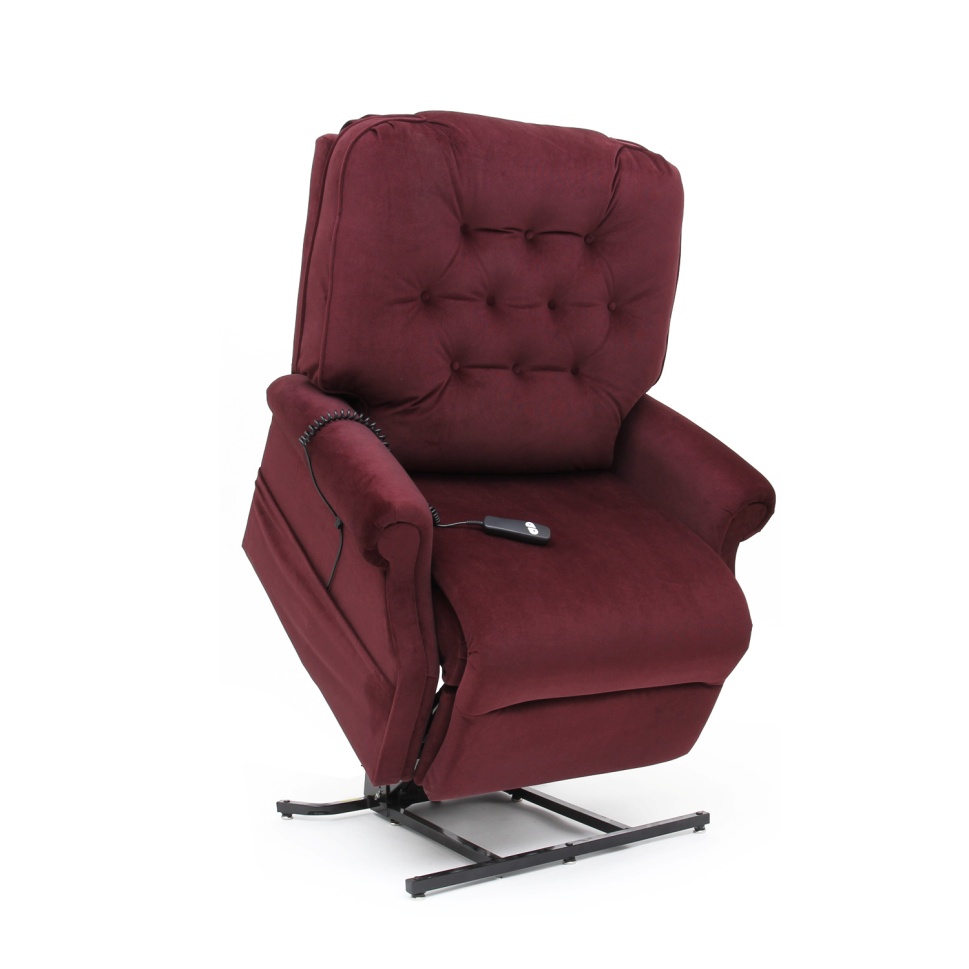 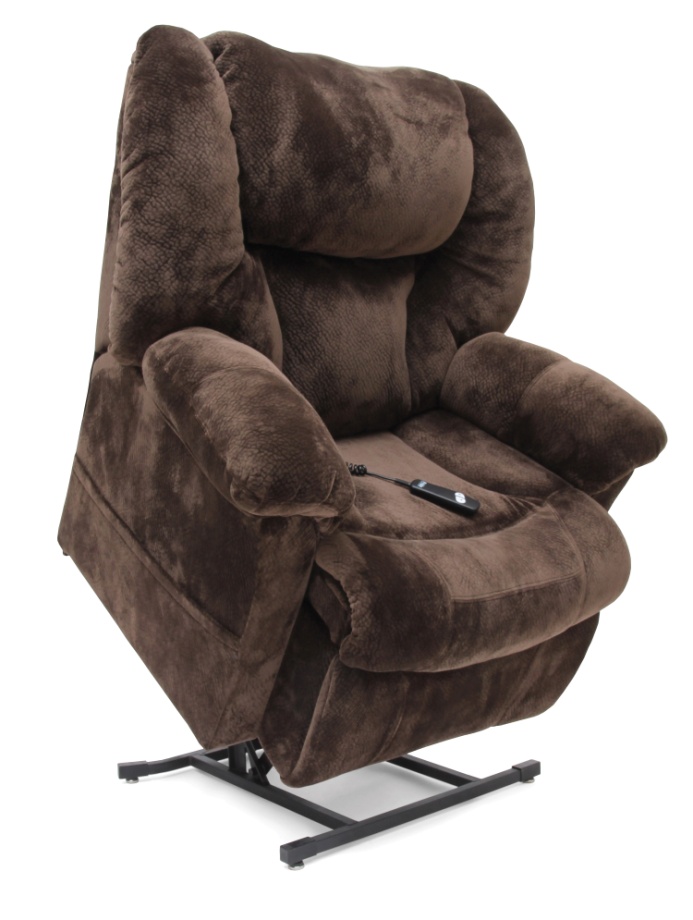               LC-500 VINO                                                         LC-503 BELUGA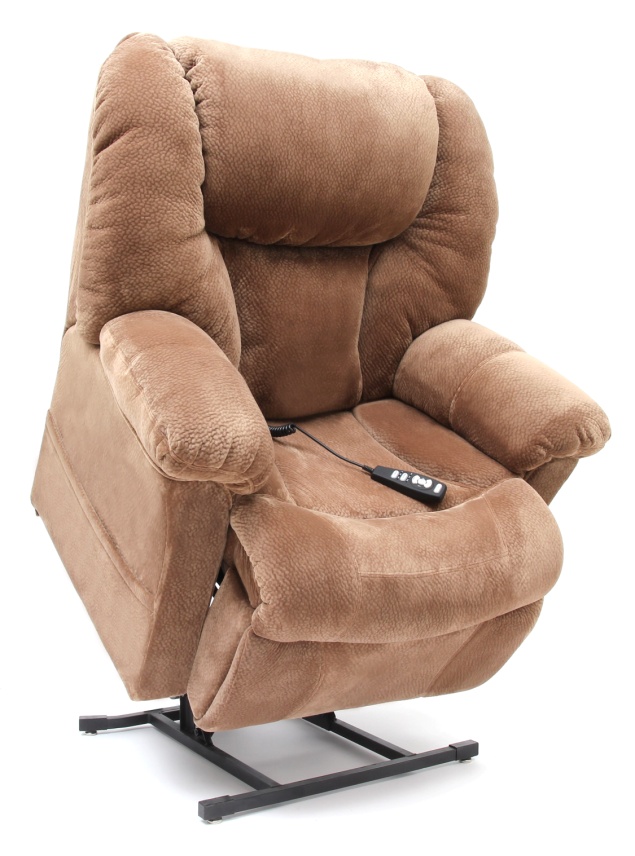                LC-503 CAMEL